 沈阳政务服务网操作指南1.登录沈阳政务服务网。网址：http://zwfw.shenyang.gov.cn/2.点击右上角“登录”或“注册”，注册后登录平台。
3.在“首页”—“部门”中选择“市教育局”。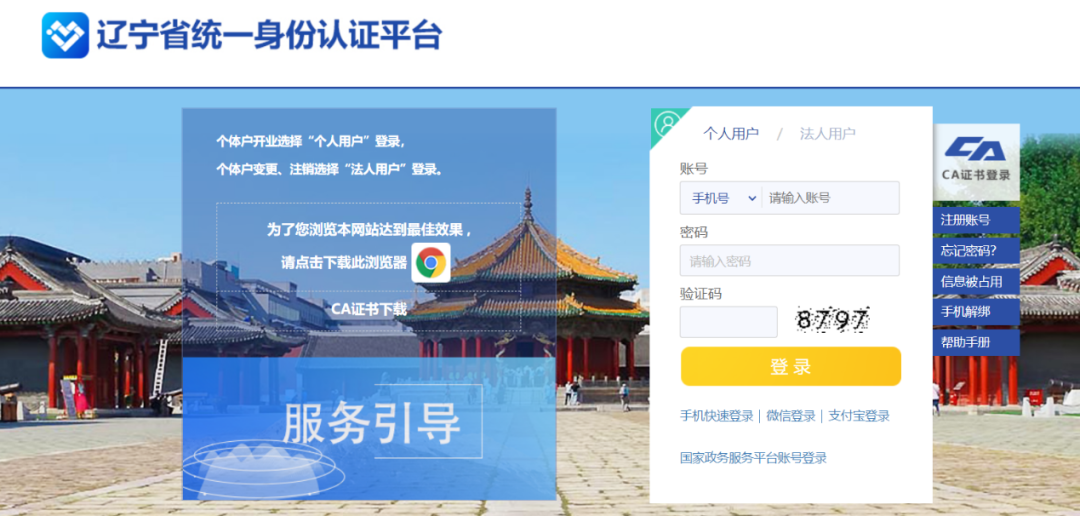 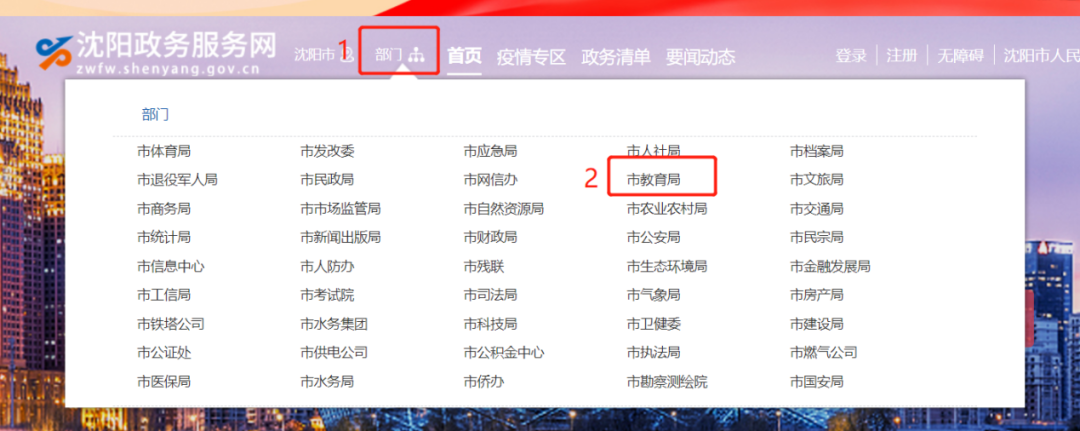 4.点击“普通话水平测试等级证书核发”。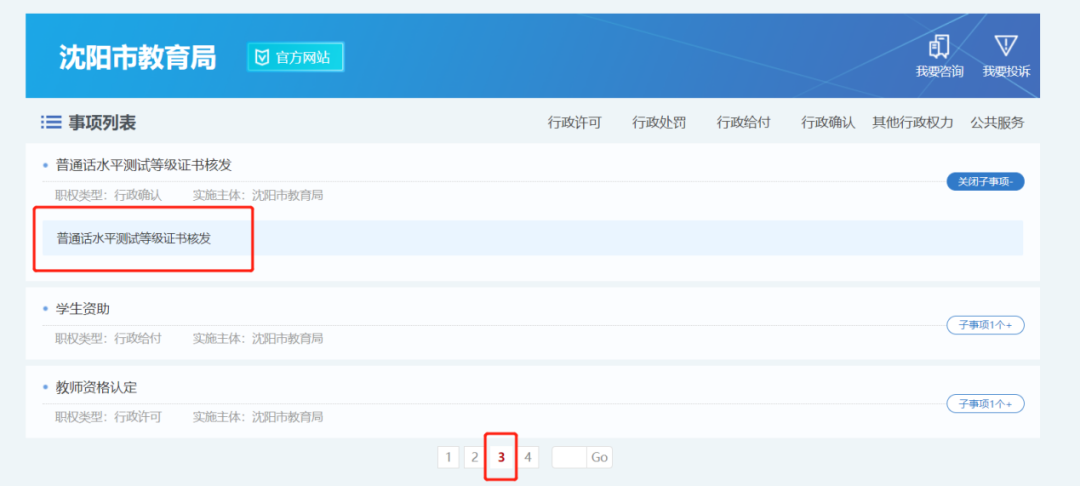 5.点击“申报”。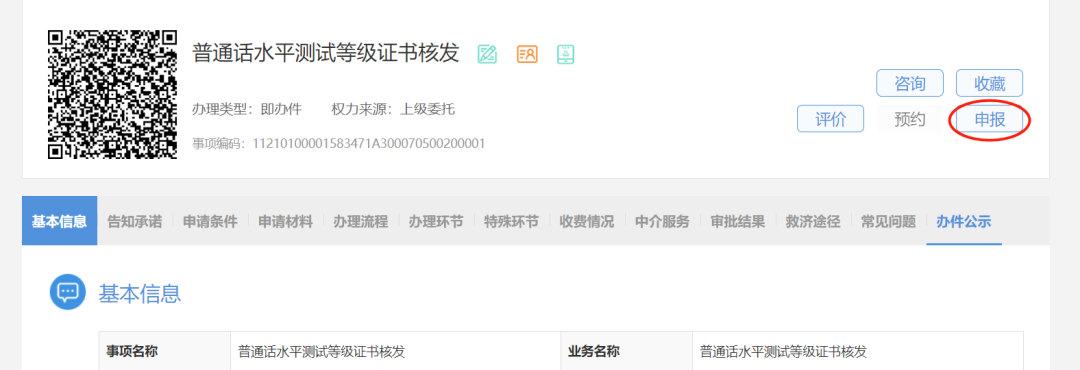 6.点击“下一步”。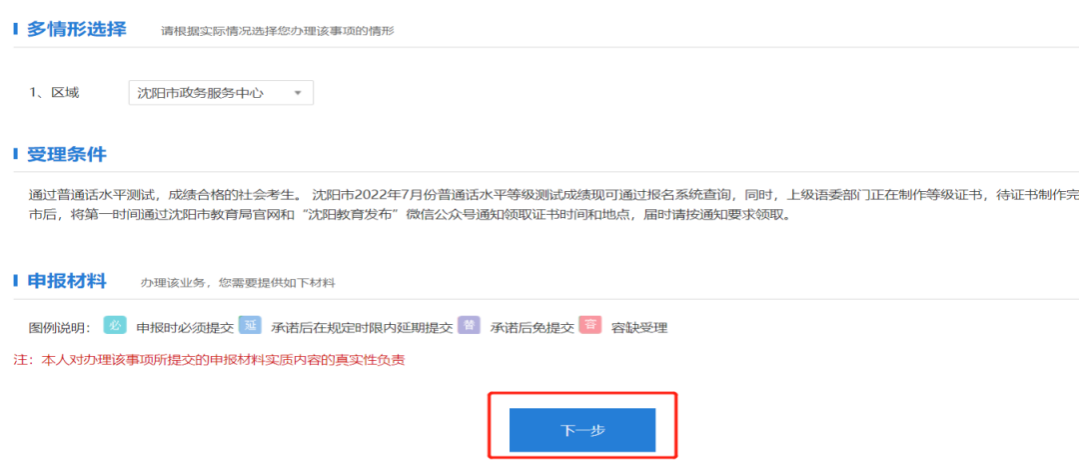 7.按要求填写基本信息和测试信息，“是否使用物流”项选择“是”，并填写邮寄地址。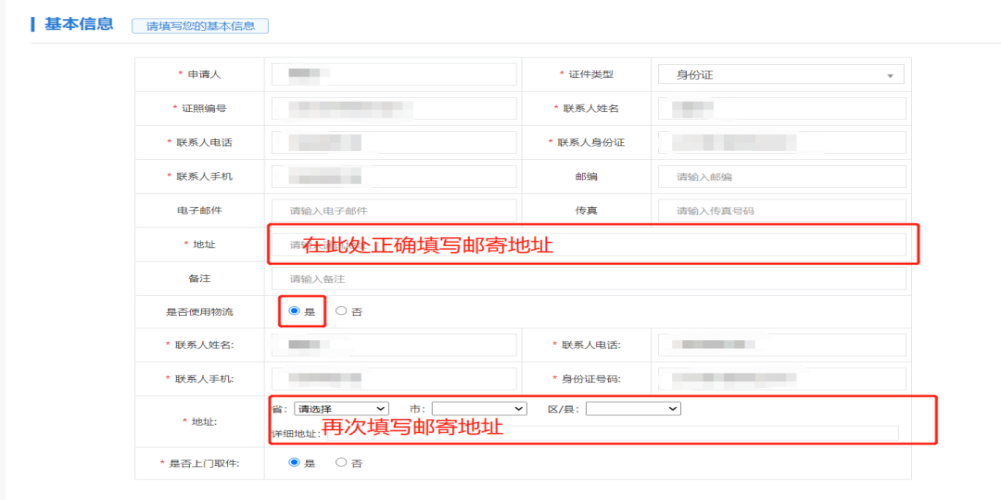 8.点击“下一步”，显示提交成功。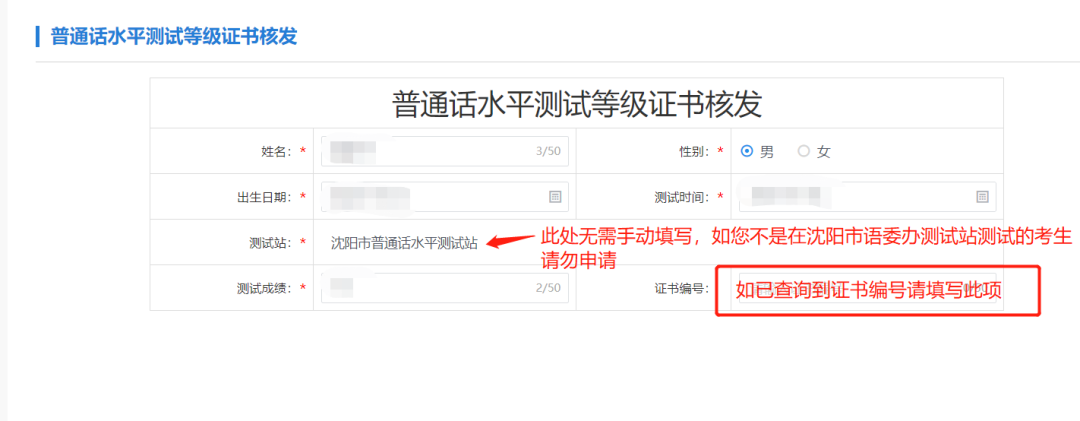  9.等待证书邮寄送达。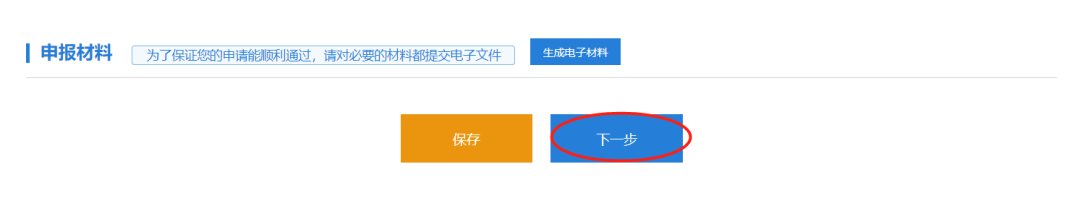 